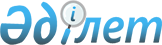 О внесении изменений в решение Байзакского районного маслихата "О районном бюджете на 2011-2013 годы" от 24 декабря 2010 года № 36-4
					
			Утративший силу
			
			
		
					Решение Байзакского районного маслихата Жамбылской области от 7 ноября 2011 года № 45-2. Зарегистрировано Управлением Юстиции Байзакского района 10 ноября 2011 года за № 6-2-131. Утратило силу в связи с истечением срока применения - (письмо Департамента юстиции Жамбылской области от 11 марта 2013 года № 2-2-17/388)      Сноска. Утратило силу в связи с истечением срока применения - (письмо Департамента юстиции Жамбылской области от 11.03.2013 № 2-2-17/388).

      Примечание РЦПИ:

      В тексте сохранена авторская орфография и пунктуация.

      В соответствии со статьей-109 Бюджетного кодекса Республики Казахстан от 4 декабря 2008 года, статьей-6 Закона Республики Казахстан «О местном государственном управлении и самоуправлении в Республике Казахстан» от 23 января 2001 года и на основании решения Жамбылского областного маслихата от 28 октября 2011 года № 40-2 «О внесении изменений в решение Жамбылского областного маслихата «Об областном бюджете на 2011-2013 годы» от 13 декабря 2010 года № 30-3» (зарегистрировано в Реестре государственной регистрации нормативных правовых актов за № 1797) районный маслихат РЕШИЛ:



      1. Внести в решение Байзакского районного маслихата “О районном бюджете на 2011-2013 годы” от 24 декабря 2010 года № 36-4 (Зарегистрировано в Реестре государственной регистрации нормативных правовых актов за № 6-2-123, опубликовано в районной газете “Сельская новь” от 15 января 2011 года № 8-9-10) следующие изменения:



      в пункте 1:

      в подпункте 1):

      цифры «5161588» заменить цифрами «5165707 »;

      цифры «729040» заменить цифрами «749845»;

      цифры «25353» заменить цифрами «17548»;

      цифры «4388333» заменить цифрами «4379452»;

      в подпункте 2):

      цифры «5182027» заменить цифрами «5175981»;

      в подпункте 4):

      цифры «-2803» заменить цифрами «7362»;

      цифры «4362» заменить цифрами «7362»;

      цифры «7165» заменить цифрой «0»;



      в пункте 3 цифры «13000» заменить цифрами «12400».



      Приложение 1 к указанному решению изложить в новой редакции согласно приложению к настоящему решению.



      2. Настоящее решение вступает в силу со дня государственной регистрации в органах юстиции и вводится в действие с 1 января 2011 года.      Председатель сессии                        

      районного маслихата                        Н.Есимов      Секретарь районного маслихата              А. Унетаева

Приложение

к решению Байзакского

районного маслихата

от 7 ноября 2011 года № 45-2Приложение -1

к решению Байзакского районного

маслихата № 36-4 от 24 декабря 2010 года Районный бюджет на 2011 год
					© 2012. РГП на ПХВ «Институт законодательства и правовой информации Республики Казахстан» Министерства юстиции Республики Казахстан
				КатегорияКатегорияКатегорияКатегория2011 год, тыс тенгеКлассКлассКласс2011 год, тыс тенгеПодклассПодкласс2011 год, тыс тенгеНаименование2011 год, тыс тенге1. ДОХОДЫ51657071Налоговые поступления74984501Подоходный налог1288542Индивидуальный подоходный налог12885403Социальный налог1205931Социальный налог12059304Hалоги на собственность4776371Hалоги на имущество4248433Земельный налог83144Hалог на транспортные средства409695Единый земельный налог351105Внутренние налоги на товары, работы и услуги168932Акцизы107183Поступления за использование природных и других ресурсов12444Сборы за ведение предпринимательской и профессиональной деятельности48395Налог на игорный бизнес9208Обязательные платежи, взимаемые за совершение юридически значимых действий и (или) выдачу документов уполномоченными на то государственными органами или должностными лицами58681Государственная пошлина58682Неналоговые поступления1754801Доходы от государственной собственности9141Поступления части чистого дохода государственных предприятий05Доходы от аренды имущества, находящегося в государственной собственности91404Штрафы, пени, санкции, взыскания, налагаемые государственными учреждениями, финансируемыми из государственного бюджета, а также содержащимися и финансируемыми из бюджета (сметы расходов) Национального Банка Республики Казахстан91151Штрафы, пени, санкции, взыскания, налагаемые государственными учреждениями, финансируемыми из государственного бюджета, а также содержащимися и финансируемыми из бюджета (сметы расходов) Национального Банка Республики Казахстан, за исключением поступлений от организаций нефтяного сектора911506Прочие неналоговые поступления75191Прочие неналоговые поступления75193Поступления от продажи основного капитала188621Продажа государственного имущества, закрепленного за государственными учреждениями3803Продажа земли и нематериальных активов188241Продажа земли185732Продажа нематериальных активов2514Поступления трансфертов437945202Трансферты из вышестоящих органов государственного управления43794522Трансферты из областного бюджета4379452Функциональная группаФункциональная группаФункциональная группаФункциональная группа2011 год сумма в тыс. тенгеАдминистратор бюджетных программАдминистратор бюджетных программАдминистратор бюджетных программ2011 год сумма в тыс. тенгеПрограмма2011 год сумма в тыс. тенгеНаименование2011 год сумма в тыс. тенге2. Затраты517598101Государственные услуги общего характера29308001112Аппарат маслихата района (города областного значения)1527501112001Услуги по обеспечению деятельности маслихата района (города областного значения)1500901112003Капитальные расходы государственных органов26601122Аппарат акима района (города областного значения)8889501122001Услуги по обеспечению деятельности акима района (города областного значения)7783301122002Создание информационных систем144601122003Капитальные расходы государственных органов961601123Аппарат акима района в городе, города районного значения, поселка, аула (села), аульного (сельского) округа15659701123001Услуги по обеспечению деятельности акима района в городе, города районного значения, поселка, аула (села), аульного (сельского) округа15100701123022Капитальные расходы государственных органов559001452Отдел финансов района (города областного значения)1909001452001Услуги по реализации государственной политики в области исполнения бюджета района (города областного значения) и управления коммунальной собственностью района (города областного значения)1412701452003Проведение оценки имущества в целях налогообложения146301452018Капитальные расходы государственных органов350001453Отдел экономики и бюджетного планирования района (города областного значения)1322301453001Услуги по реализации государственной политики в области формирования и развития экономической политики, системы государственного планирования и управления района (города областного значения)1283401453004Капитальные расходы государственных органов38902Оборона150002122Аппарат акима района (города областного значения)150002122005Мероприятия в рамках исполнения всеобщей воинской обязанности150003Общественный порядок, безопасность, правовая, судебная, уголовно-исполнительная деятельность44903458Отдел жилищно-коммунального хозяйства, пассажирского транспорта и автомобильных дорог района (города областного значения)44903458021Обеспечение безопасности дорожного движения в населенных пунктах44904Образование391592404471Отдел образования, физической культуры и спорта района (города областного значения)45246204471003Обеспечение деятельности организаций дошкольного воспитания и обучения411876025Увеличение размера доплаты за квалификационную категорию учителям школ и воспитателям дошкольных организаций образования4058604123Аппарат акима района в городе, города районного значения, поселка, аула (села), аульного (сельского) округа404404123005Организация бесплатного подвоза учащихся до школы и обратно в аульной (сельской) местности404404471Отдел образования, физической культуры и спорта района (города областного значения)280629704471004Общеобразовательное обучение273530104471005Дополнительное образование для детей и юношества7099604471006Внедрение новых технологий обучения в государственной системе образования за счет целевых трансфертов из республиканского бюджета004466Отдел архитектуры, градостроительства и строительства района (города областного значения)59802404466037Строительство и реконструкция объектов образования59802404471Отдел образования, физической культуры и спорта района (города областного значения)5509704471008Информатизация системы образования в государственных учреждениях образования района (города областного значения)004471009Приобретение и доставка учебников, учебно-методических комплексов для государственных учреждений образования района (города областного значения)2959204471010Проведение школьных олимпиад, внешкольных мероприятий и конкурсов районного (городского) масштаба20004471020Ежемесячные выплаты денежных средств опекунам (попечителям) на содержание ребенка сироты (детей-сирот), и ребенка (детей), оставшегося без попечения родителей770504471023Обеспечение оборудованием, программным обеспечением детей-инвалидов, обучающихся на дому1760006Социальная помощь и социальное обеспечение21219706123Аппарат акима района в городе, города районного значения, поселка, аула (села), аульного (сельского) округа1378806123003Оказание социальной помощи нуждающимся гражданам на дому1378806451Отдел занятости и социальных программ района (города областного значения)17295906451002Программа занятости3706206451004Оказание социальной помощи на приобретение топлива специалистам здравоохранения, образования, социального обеспечения, культуры и спорта в сельской местности в соответствии с законодательством Республики Казахстан261006451005Государственная адресная социальная помощь1286706451006Жилищная помощь103006451007Социальная помощь отдельным категориям нуждающихся граждан по решениям местных представительных органов1258206451010Материальное обеспечение детей-инвалидов, воспитывающихся и обучающихся на дому453506451016Государственные пособия на детей до 18 лет8057406451017Обеспечение нуждающихся инвалидов обязательными гигиеническими средствами и предоставление услуг специалистами жестового языка, индивидуальными помощниками в соответствии с индивидуальной программой реабилитации инвалида8376023Обеспечение деятельности центров занятости1332306451Отдел занятости и социальных программ района (города областного значения)2545006451001Услуги по реализации государственной политики на местном уровне в области обеспечения занятости и реализации социальных программ для населения2262706451011Оплата услуг по зачислению, выплате и доставке пособий и других социальных выплат67006451021Капитальные расходы государственных органов215307Жилищно-коммунальное хозяйство12610507123Аппарат акима района в городе, города районного значения, поселка, аула (села), аульного (сельского) округа50007123007Организация сохранения государственного жилищного фонда города районного значения, поселка, аула (села), аульного (сельского) округа50007466Отдел архитектуры, градостроительства и строительства района (города областного значения)2536707466004Развитие и обустройство инженерно-коммуникационной инфраструктуры23367018Развитие инженерно-коммуникационной инфраструктуры в рамках Программы занятости 2020200007123Аппарат акима района в городе, города районного значения, поселка, аула (села), аульного (сельского) округа921607123014Организация водоснабжения населенных пунктов921607458Отдел жилищно-коммунального хозяйства, пассажирского транспорта и автомобильных дорог района (города областного значения)2999012Функционирование системы водоснабжения и водоотведения0015Освещение улиц в населенных пунктах2499018Благоустройство и озеленение населенных пунктов50007466Отдел архитектуры, градостроительства и строительства района (города областного значения)3472807466006Развитие системы водоснабжения3472807123Аппарат акима района в городе, города районного значения, поселка, аула (села), аульного (сельского) округа5329507123008Освещение улиц населенных пунктов1169007123009Обеспечение санитарии населенных пунктов731007123010Содержание мест захоронений и погребение безродных10007123011Благоустройство и озеленение населенных пунктов3419507466Отдел архитектуры, градостроительства и строительства района (города областного значения)007466007Развитие благоустройства городов и населенных пунктов008Культура, спорт, туризм и информационное пространство15765308455Отдел культуры и развития языков района (города областного значения)8706408455003Поддержка культурно-досуговой работы7037408455005Обеспечение функционирования зоопарков и дендропарков1950009Обеспечение сохранности историко - культурного наследия и доступа к ним1474008471Отдел образования, физической культуры и спорта района (города областного значения)350008471013Развитие массового спорта и национальных видов спорта150008471014Проведение спортивных соревнований на районном (города областного значения) уровне100008471015Подготовка и участие членов сборных команд района (города областного значения) по различным видам спорта на областных спортивных соревнованиях100008455Отдел культуры и развития языков района (города областного значения)3062208455006Функционирование районных (городских) библиотек3048708455007Развитие государственного языка и других языков народа Казахстана13508456Отдел внутренней политики района (города областного значения)1679708456002Услуги по проведению государственной информационной политики через газеты и журналы1679708456005Услуги по проведению государственной информационной политики через телерадиовещание008455Отдел культуры и развития языков района (города областного значения)513908455001Услуги по реализации государственной политики на местном уровне в области развития языков и культуры483908455010Капитальные расходы государственных органов30008456Отдел внутренней политики района (города областного значения)1453108456001Услуги по реализации государственной политики на местном уровне в области информации, укрепления государственности и формирования социального оптимизма граждан874508456003Реализация региональных программ в сфере молодежной политики487108456006Капитальные расходы государственных органов91510Сельское, водное, лесное, рыбное хозяйство, особо охраняемые природные территории, охрана окружающей среды и животного мира, земельные отношения11439910454Отдел предпринимательства и сельского хозяйства района (города областного значения)371510454009Бюджетные кредиты для реализации мер социальной поддержки специалистов социальной сферы сельских населенных пунктов0011Организация и проведение идентификации сельскохозяйственных животных010454099Реализация мер социальной поддержки специалистов социальной сферы сельских населенных пунктов за счет целевых трансфертов из республиканского бюджета371510473Отдел ветеринарии района (города областного значения)2769110473001Услуги по реализации государственной политики на местном уровне в сфере ветеринарии832110473003Капитальные расходы государственных органов767010473007Организация отлова и уничтожения бродячих собак и кошек70010473008Возмещение владельцам стоимости изымаемых и уничтожаемых больных животных, продуктов и сырья животного происхождения1000010473009Проведение ветеринарных мероприятий по энзоотическим болезням животных100010463Отдел земельных отношений района (города областного значения)1482010463001Услуги по реализации государственной политики в области регулирования земельных отношений на территории района (города областного значения)1128010463004Организация работ по зонированию земель300010463007Капитальные расходы государственных органов54010473Отдел ветеринарии района (города областного значения)6817310473011Проведение противоэпизоотических мероприятий6817311Промышленность, архитектурная, градостроительная и строительная деятельность1576811466Отдел архитектуры, градостроительства и строительства района (города областного значения)1576811466001Услуги по реализации государственной политики в области строительства, улучшения архитектурного облика городов, районов и населенных пунктов области и обеспечению рационального и эффективного градостроительного освоения территории района (города областного значения)1036811466013Разработка схем градостроительного развития территории района, генеральных планов городов районного (областного) значения, поселков и иных сельских населенных пунктов500011466015Капитальные расходы государственных органов40012Транспорт и коммуникации16576412458Отдел жилищно-коммунального хозяйства, пассажирского транспорта и автомобильных дорог района (города областного значения)16576412458023Обеспечение функционирования автомобильных дорог16576413Прочие15833213454Отдел предпринимательства и сельского хозяйства района (города областного значения)013454006Поддержка предпринимательской деятельности0451Отдел занятости и социальных программ района (города областного значения)15600022Поддержка частного предпринимательства в рамках программы «Дорожная карта бизнеса - 2020»1560013452Отдел финансов района (города областного значения)1240013452012Резерв местного исполнительного органа района (города областного значения)1240013452014Формирование или увеличение уставного капитала юридических лиц013453Отдел экономики и бюджетного планирования района (города областного значения)246413453003Разработка или корректировка технико-экономического обоснования местных бюджетных инвестиционных проектов и концессионных проектов и проведение его экспертизы, консультативное сопровождение концессионных проектов246413454Отдел предпринимательства и сельского хозяйства района (города областного значения)2017913454001Услуги по реализации государственной политики на местном уровне в области развития предпринимательства, промышленности и сельского хозяйства1977913454007Капитальные расходы государственных органов40013458Отдел жилищно-коммунального хозяйства, пассажирского транспорта и автомобильных дорог района (города областного значения)680113458001Услуги по реализации государственной политики на местном уровне в области жилищно-коммунального хозяйства, пассажирского транспорта и автомобильных дорог660113458013Капитальные расходы государственных органов20013471Отдел образования, физической культуры и спорта района (города областного значения)10088813471001Услуги по обеспечению деятельности отдела образования, физической культуры и спорта2288813471018Капитальные расходы государственных органов7800014Обслуживание долга014452Отдел финансов района (города областного значения)014452005Обслуживание долга местных исполнительных органов014452013Обслуживание долга местных исполнительных органов по выплате вознаграждений и иных платежей по займам из областного бюджета015Трансферты1481015452Отдел финансов района (города областного значения)1481015452006Возврат неиспользованных (недоиспользованных) целевых трансфертов1341815452007Бюджетные изъятия015452016Возврат, использованных не по целевому назначению целевых трансфертов015452020Целевые текущие трансферты в вышестоящие бюджеты в связи с изменением фонда оплаты труда в бюджетной сфере015452024Целевые текущие трансферты в вышестоящие бюджеты в связи с передачей функций государственных органов из нижестоящего уровня государственного управления в вышестоящий139216Погашение займов016452Отдел финансов района (города областного значения)016452008Погашение долга местного исполнительного органа перед вышестоящим бюджетом016452009Погашение долга местного исполнительного органа016452021Возврат неиспользованных бюджетных кредитов, выданных из местного бюджета03.Чистое бюджетное кредитование24198Бюджетные кредиты24970Функциональная группаФункциональная группаФункциональная группаФункциональная группа2011 год сумма в тыс. тенгеАдминистратор бюджетных программАдминистратор бюджетных программАдминистратор бюджетных программ2011 год сумма в тыс. тенгеПрограмма НаименованиеПрограмма Наименование2011 год сумма в тыс. тенге10Сельское, водное, лесное, рыбное хозяйство, особо охраняемые природные территории, охрана окружающей среды и животного мира, земельные отношения2497010454Отдел предпринимательства и сельского хозяйства района (города областного значения)2497010454009Бюджетные кредиты для реализации мер социальной поддержки специалистов социальной сферы сельских населенных пунктов24970КатегорияКатегорияКатегорияКатегория2011 год сумма в тыс. тенгеКлассКлассНаименование2011 год сумма в тыс. тенгеПодклассПодкласс2011 год сумма в тыс. тенге5Погашение бюджетных кредитов77201Погашение бюджетных кредитов7721Погашение бюджетных кредитов, выданных из государственного бюджета772Функциональная группаФункциональная группаФункциональная группаФункциональная группа2011 год сумма в тыс. тенгеАдминистратор бюджетных программАдминистратор бюджетных программАдминистратор бюджетных программ2011 год сумма в тыс. тенгеПрограмма НаименованиеПрограмма Наименование2011 год сумма в тыс. тенге4. Сальдо по операциям с финансовыми активами7362Приобретение финансовых активов736213Прочие7362452Отдел финансов района (города областного значения)7362014Формирование или увеличение уставного капитала юридических лиц7362КатегорияКатегорияКатегорияКатегория2011 год сумма в тыс. тенгеКлассКлассНаименование2011 год сумма в тыс. тенгеПодклассПодкласс2011 год сумма в тыс. тенге6Поступления от продажи финансовых активов государства001Поступления от продажи финансовых активов государства01Поступления от продажи финансовых активов внутри страны0Функциональная группаФункциональная группаФункциональная группаФункциональная группа2011 год сумма в тыс. тенгеАдминистратор бюджетных программАдминистратор бюджетных программАдминистратор бюджетных программ2011 год сумма в тыс. тенгеПрограмма НаименованиеПрограмма Наименование2011 год сумма в тыс. тенге5.Дефицит бюджета (профицит)-418346. Финансирование дефицита бюджета (использование профицита)41834КатегорияКатегорияКатегорияКатегория2011 год сумма в тыс. тенгеКлассКлассНаименование2011 год сумма в тыс. тенгеПодклассПодкласс2011 год сумма в тыс. тенге7Поступления займов1780501Внутренние государственные займы178052Договоры займа178058Используемые остатки бюджетных средств24801Функциональная группаФункциональная группаФункциональная группаФункциональная группа2011 год сумма в тыс. тенгеАдминистратор бюджетных программАдминистратор бюджетных программАдминистратор бюджетных программ2011 год сумма в тыс. тенгеПрограмма НаименованиеПрограмма Наименование2011 год сумма в тыс. тенге16Погашение займов77216452Отдел финансов района (города областного значения)77216452008Погашение долга местного исполнительного органа перед вышестоящим бюджетом772